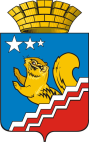 АДМИНИСТРАЦИЯ ВОЛЧАНСКОГО ГОРОДСКОГО ОКРУГАПРОТОКОлЗаседания Координационного совета по межнациональным и межконфессиональным отношениям на территории Волчанского городского округа16.06.2021 г.                                                                                                                                 № 2Зал заседания администрации Волчанского городского округа Председатель: Вервейн А.В. – глава Волчанского городского округа.Заместитель председателя: Бородулина И.В. - заместитель главы администрации Волчанского городского округа.Секретарь: Михайлова А.В. – старший инспектор организационного отдела администрации Волчанского городского округа.Присутствовали:. Эльрих В.В. – настоятель храма,  Сафин Н.М. - председатель  мусульманской  организации  г. Волчанска, Рябова Д.Ю.–  старший инспектор Отдела образования ВГО, Акулова Е.В.- ДЮСШ, Халилова Р.Р.- ГАУЗ СО «ВГБ», Изосимова Р.Р. – директор МАУК «КДЦ», Горбунова С.М. –  директор ГАУ СО КЦСОН по г. Волчанску, Рейбандт Э.А. – председатель немецкого общества «Возрождение».  О реализации подпрограммы «Гармонизация межнациональных и этно-конфессиональных отношений и профилактика экстремизма на территории ВГО» муниципальной программы «Об утверждении муниципальной целевой программы ВГО «Профилактика правонарушений на территории ВГО до 2024 года», утвержденной постановлением главы ВГО от 12.11.2018 г. № 530.СЛУШАЛИ:Бородулину И.В.:О реализации  подпрограммы «Гармонизация межнациональных и этноконфессиональных отношений и профилактика экстремизма на территории ВГО» муниципальной программы «Об утверждении муниципальной целевой программы ВГО «Профилактика правонарушений на территории ВГО до 2024 года», утвержденной постановлением главы ВГО от 12.11.2018 года № 530, где  предусмотрено на 2021 год финансирование в сумме  50.000т.р. на подпрограмму «Гармонизация межнациональных и этноконфессиональных отношений и профилактику экстремизма на территории ВГО».РЕШИЛИ: Информацию принять к сведению.О проводимой работе общественных организаций в 2021 году СЛУШАЛИ:Рейбандт Э.А.: Молодёжи очень мало, в основном люди в пенсионном возрасте. Встречаемся на дому. Проходим курс изучения немецкого языка в КЦСОН, приходят все желающие. Сафин Н.М.:. Первые мероприятие планируется в летний период, участвуем во всех мероприятиях, посещаем все заседания советов и комиссий.РЕШИЛИ: Информацию принять к сведению.Всем субъектам профилактики продолжать активно участвовать в мероприятиях, направленных на профилактику гармонизации межнациональных и межконфессиональных отношениях на территории ВГО. Проявлять бдительность и внимание по проявлению межнациональной розни среди населения, приезжих граждан.Срок: постоянно.О деятельности православной церкви по вопросам гармонизации этно-конфессиональных отношениях на территории ВГОСЛУШАЛИ:Эльрих В.В. График служб  в  Храме Николая Чудотворца г. Волчанск (Никольский храм) можно узнать на официальном сайте церкви  http://nikolskiyhram.cerkov.ru   или по телефону храма +7 (34383) 58094. Обычно служба 2 раза в неделю (суббота, воскресенье). РЕШИЛИ:Информацию принять к сведению.Анализ обстановки на территории ВГО в сфере противодействия экстремизма  и национальных отношений Информация Швед В.В. начальника ОеП №10  МО МВД России «Краснотурьинский»:          В рамках отслеживания политических, социально-экономических и иных процессов на территории обслуживания ежедневно проводится мониторинг информационных ресурсов сети «Интернет», для установления размещённых информационных материалов планируемых протестных акциях, с целью своевременного принятия мер упреждающего характера по устранению предпосылок для возникновения конфликта.       Согласно проведенного анализа в сфере противодействия экстремизму и терроризму в ОеП № 10 МО МВД России «Краснотурьинский» были выявлены преступления данного характера (материал прилагается). Согласно приказу ГУ МВД России по Свердловской области № 83 от 27.01.2020 года  проводятся оперативно-профилактического мероприятия по пресечению незаконной миграции «Нелегальный мигрант».Обеспечивается контроль и сохранение оперативной обстановки в сфере противодействия экстремизму и  терроризму в случае выявления данных фактов материалы будут направляться в межведомственную комиссию по профилактике экстремизма в Волчанском ГО. Организованы и проведены рабочие встречи с председателями обществ, имеющихся на территории Волчанского ГО, в ходе проведения встреч, особое внимание уделено важности не допущения распространения и агитации экстремизма и терроризма. РЕШИЛИ: Информацию принять к сведению.Рекомендовать ОеП №10  МО МВД России «Краснотурьинский» (Швед В.В.) усилить контроль по проявлению экстремизма на территории Волчанского городского округа.Субъектам профилактики: Информировать сотрудников полиции о фактах экстремисткой направленности, о фактах проживания иностранных граждан, в том числе, проживающих без регистрации по месту жительства.Срок: постоянно.Рекомендовать Совету по межнациональным отношениям, МВД России «Краснотурьинский», некоммерческим национальным, религиозным объединениям  продолжить работу по повышению уровня межнационального и межконфессионального согласия, обеспечения социальной и культурной адаптации мигрантов, профилактики межнациональных (межэтнических) конфликтов.Срок: постоянно	Рассмотрение писем окружного и областного уровней.СЛУШАЛИ:Бородулину И.В.: протокол заседания межведомственной комиссии по профилактике экстремизма в Свердловской области № 14 от 14.04.2021 года.РЕШИЛИ:Информацию принять к сведению.Субъектам профилактики организовать с привлечением общественных палат, руководителей религиозных и национально-культурных объединений работу по донесению до населения информации о последствиях участия в несанкционированных и иных противоправных акциях, а также во время проведения массовых мероприятий.Срок: 3 кварталПредседатель                                                                                                             А.В. ВервейнЗаместитель председателя                                                                                    И.В. БородулинаСекретарь                                                                                                                А.В. Михайлова